                                        CORRECTIONS DU JEUDI 14 MAI1. Dans ces phrases, souligne en rouge les adjectifs au masculin et en vert les adjectifs au féminin.  J’ai mis les adjectifs en gras pour t’aider. Vous avez visité une charmante maison avec un fabuleux jardin.  Je fais un joli bouquet avec ces fleurs parfumées.  C’était une journée ensoleillée avec un agréable petit vent frais.  La nuit dernière, ils ont vu des étoiles filantes avec leur nouveau télescope.2. Ecris les adjectifs au féminin en les classant dans le tableau selon leur terminaison au féminin. lent - clair - astucieux - gaucher - mauvais - moqueur – léger – ennuyeux - mûr - premier - étranger - rieur3. Écris ces adjectifs qualificatifs au masculin. adroite : adroit                      étroite : étroit courageuse : courageux      malheureuse : malheureuxentière : entier                      première : premierMATHEMATIQUESNumérationEcris les nombres en chiffres :deux-mille-six-cent-treize : 2 613quatre-mille-quatre-vingt-douze : 4 092      mille-vingt-quatre : 1 024      neuf-mille-six-cent-trois : 9 603Place les nombres dans l’ordre décroissant (du plus grand au plus petit) :5 097 – 5 790  - 5 709 – 5 970 – 5 000 – 5 009     5 970 – 5 790 – 5 709 – 5 097 – 5 009 - 5 000PROBLEMEPour réaliser sa tournée, un facteur parcourt 8 000 m.Quelle distance parcourt-il en kilomètres dans la semaine de cinq jours de travail ?8 000 m = 8 km    5 x 8 = 40 kmIl parcourt 40 km dans la semaine.Quelle distance parcourt-il s’il travaille quatre semaines dans le mois ? 4 x 40 = 160kmIl parcourt 160 km dans le mois.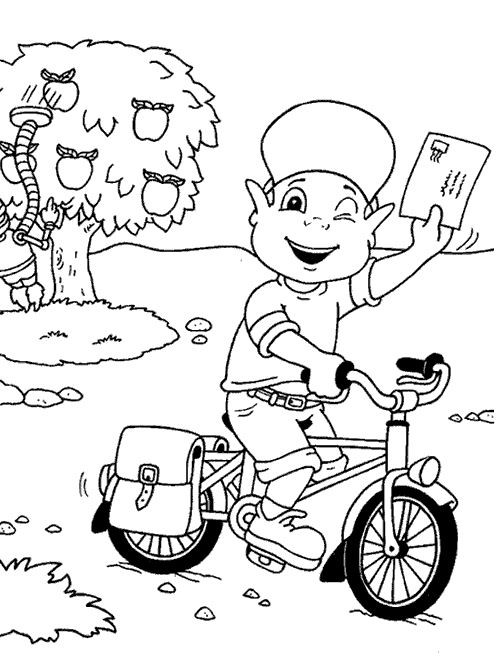 eeuseèrelenteclairemauvaisemûreastucieusemoqueuseennuyeuserieusegauchèrelégèrepremièreétrangère